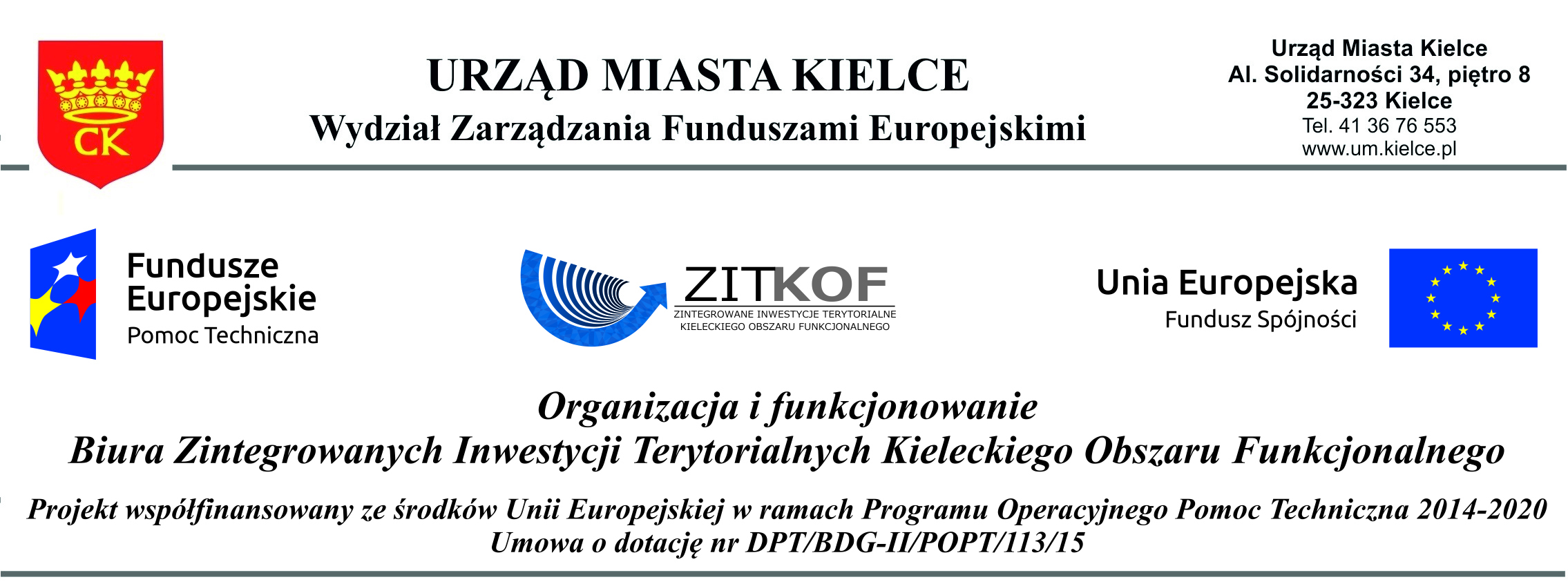 Ofertana opracowanie projektów graficznych, wykonanie i dostawę materiałów biurowych z oznaczeniami projektowymi na potrzeby realizacji projektu „Organizacja i funkcjonowanie Biura Zintegrowanych Inwestycji Terytorialnych Kieleckiego Obszaru Funkcjonalnego” współfinansowanego ze środków Unii Europejskiej 
w ramach Programu Operacyjnego Pomoc Techniczna na lata 2014-2020.Informacje o Oferencie:Oświadczenia Oferenta / Sprzedawcy:Oświadczam, iż zapoznałem się ze „Szczegółowym opisem zamówienia” i wyrażam zgodę na stosowanie jego zapisów.Oświadczam, iż nie podlegam przesłankom o których mowa w art. 24 Ustawy Prawo Zamówień Publicznych (t.j. Dz. U. 
z 2015 r. poz. 2164 j.t.).Złożona przeze mnie oferta jest dla mnie wiążąca przez okres nie krótszy niż 30 dni liczonych od momentu zakończenia naboru ofert oraz jestem gotów osobiście podpisać w siedzibie Zamawiającego umowę na opracowanie projektów, wykonanie i dostawę materiałów biurowych z oznaczeniami projektowymi w terminie 3 dni roboczych od momentu rozstrzygnięcia postępowania.Podpis (osoby upoważnionej do reprezentowania):Opracowanie projektów graficznych, wykonanie i dostawa materiałów biurowych z oznaczeniami projektowymiOpracowanie projektów graficznych, wykonanie i dostawa materiałów biurowych z oznaczeniami projektowymiCena (PLN, z VAT)NazwaAdresNr telefonu kontaktowegoAdres e-mailNIPREGONImię i nazwisko osoby upoważnionej do podejmowania decyzjiImię i nazwisko